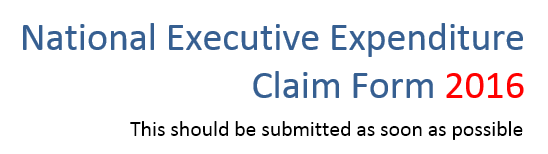 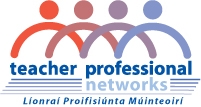 I declare that the expenditure items claimed conform to TPN Guidelines and ProceduresSignedFor TPN:______________________   Position: ________________________	Date:  ______________I declare that the expenditure items claimed conform to TPN Guidelines and ProceduresSignedFor TPN:______________________   Position: ________________________	Date:  ______________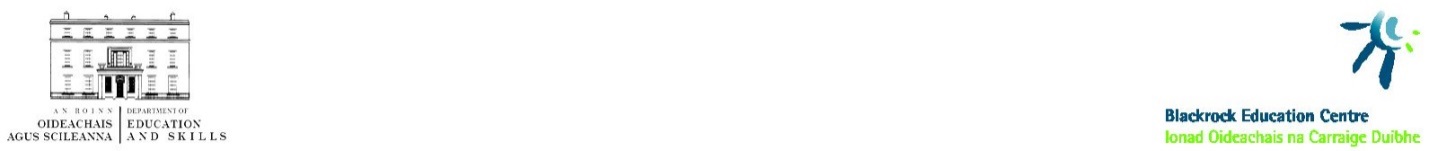 TPNNominated Education CentreItem  Estimated CostActual CostApprovedTOTALFOR OFFICE USE ONLYFOR OFFICE USE ONLYCompany Name:Department Code:Checked by:Passed for payment:Authorised by:Cheque No:                       Date: